	Vadovaudamasi Lietuvos Respublikos vietos savivaldos įstatymo 16 straipsnio 2 dalies 26 punktu, 18 straipsnio 1 dalimi, Pagėgių savivaldybės taryba n u s p r e n d ž i a:	1. Pakeisti Pagėgių savivaldybės tarybos 2015 m. vasario 10 d. sprendimo Nr. T-27 "Dėl Pagėgių savivaldybei nuosavybės teise priklausančio turto valdymo, naudojimo ir disponavimo juo tvarkos aprašo patvirtinimo" 2 priedo 7.7 papunktį, išbraukiant žodžius "be panaudos davėjo rašytinio sutikimo" ir šį papunktį išdėstyti taip:	"7.7. nenuomoti ar kitaip neperduoti turto naudotis tretiesiems asmenims".       2. Pripažinti netekusiu galios Pagėgių savivaldybės tarybos 2015 m. vasario 10 d. sprendimo Nr. T-27 "Dėl Pagėgių savivaldybei nuosavybės teise priklausančio turto valdymo, naudojimo ir disponavimo juo tvarkos aprašo patvirtinimo" 2 priedo 8.3 papunktį.       3. Sprendimą paskelbti Teisės aktų registre ir Pagėgių savivaldybės interneto svetainėje www.pagegiai.lt.            Šis sprendimas gali būti skundžiamas Regionų apygardos administracinio teismo Klaipėdos rūmams (Galinio Pylimo g. 9, 91230 Klaipėda) Lietuvos Respublikos administracinių bylų teisenos įstatymo nustatyta tvarka per 1 (vieną) mėnesį nuo sprendimo paskelbimo dienos. Savivaldybės meras					 Virginijus Komskis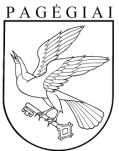 Pagėgių savivaldybės tarybasprendimasdėl PAGĖGIŲ SAVIVALDYBĖS TARYBOS 2015 M. VASARIO 10 D. SPRENDIMO nR. T-27 "DĖL Pagėgių savivaldybei nuosavybės teise priklausančio turto valdymo, naudojimo ir disponavimo juo tvarkos aprašo patvirtinimo" PAKEITIMO2018 m. birželio 28 d. Nr. T-89Pagėgiai